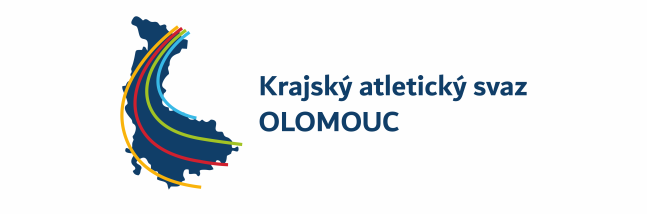 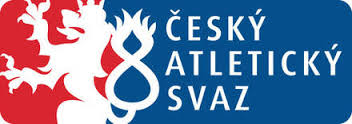 ZPRAVODAJ KPD OLOMOUC MLADŠÍHO ŽACTVAZávody se uskuteční za částečné finanční podpory Českého atletického svazu a Olomouckého kraje a Jihomoravského krajeZpravodaj č.3/2022 – po 2. kole 2. kolo KPD Olomouc mladšího žactva proběhlo v Šumperku 1.6.2022. Protesty nebyly.Pořadí družstev na 2. kole Ve 2. kole nebyl družstvům mladších žáků Atletika Zábřeh a SK Hranice udělen hlavní bod, protože nesplnili podmínku minimálního počtu členů družstva, tj. minimálně 3 závodníci tvoří družstvo.Družstvo mladších žákyň TJ Sokol Nová Hradečná nezískalo žádný pomocný bod, tím pádem nemá ani hlavní bod. Celkové pořadí družstev po 2. kole:3. kolo proběhne ve středu 15.6.2022 v Olomouci. Na 3. kole budou obě běžecké discipliny a štafety, tj. 800 m i 1500 m a 4x60m a 4x300m. Návrh časového pořadu je vyvěšen na webu ČAS a zde. Časový pořad 3. kolaČas 	Disciplíny15:00 	4x60 m Žkm Běh 15:10  4x60 m Žcm Běh 	výška Žkm 	kriket Žkm 15:25  60 m př. Žkm Běh 	dálka Žcm 	koule 3kg Žcm 15:35  60 m př. Žcm Běh 15:50  800 m Žkm Běh 16:00  800 m Žcm Běh 16:15  60 m Žkm Běh 	výška Žcm 	kriket Žcm 16:30  60 m Žcm Běh 	dálka Žkm 	koule 2kg Žkm 16:45  300 m Žkm Běh 16:55  300 m Žcm Běh 17:05  1500 m Žkm Běh 17:10  1500 m Žcm Běh 17:20  150 m Žkm Běh 17:30  150 m Žcm Běh 17:45  4x300 m Žkm Běh 17:55  4x300 m Žcm BěhV Olomouci 26.5.2022						David Uhlíř Mladší žáciBODY 2. koloHl. Body1.Atletický klub Prostějov, z. s.163,582.Atletický klub Olomouc z.s.13173.TJ Šumperk, z.s.11364.Atletický klub Šternberk z.s.6255.TJ Sokol Nová Hradečná, z.s.36,546.Sportovní klub Přerov 1908 z.s.2827.Atletika Zábřeh, z. s.3508.SK Hranice, z.s.170Mladší žákyněBODY 2. koloHl. Body1.Atletický klub Olomouc z.s. A202,592.Atletický klub Prostějov, z. s.109,583.TJ Šumperk, z.s.6874.Atletický klub Olomouc z.s. B6265.Sportovní klub Přerov 1908 z.s.5756.Atletický klub Šternberk z.s.48,547.Atletika Zábřeh, z. s.38,538.SK Hranice, z.s.2129.TJ Sokol Nová Hradečná, z.s.00Mladší žáciHL bodyPom. Body1.Atletický klub Prostějov, z. s.15317,52.Atletický klub Olomouc z.s.15292,53.TJ Šumperk, z.s.122264.TJ Sokol Nová Hradečná, z.s.9875.Atletický klub Šternberk z.s.8996.Sportovní klub Přerov 1908 z.s.6707.Atletika Zábřeh, z. s.0548.SK Hranice, z.s.024Mladší žákyněHL bodyPom. Body1.Atletický klub Olomouc z.s. A18392,52.Atletický klub Prostějov, z. s.15220,53.TJ Šumperk, z.s.151994.Atletický klub Olomouc z.s. B121285.Atletický klub Šternberk z.s.999,56.Sportovní klub Přerov 1908 z.s.9977.Atletika Zábřeh, z. s.658,58.SK Hranice, z.s.4369.TJ Sokol Nová Hradečná, z.s.00